Administrative and Legal Committee Advisory GroupNinth Session
Geneva, October 14 and 17, 2014REVISED Draft Agendaprepared by the Office of the Union

Disclaimer:  this document does not represent UPOV policies or guidance	Opening of the session	Adoption of the agenda	Essentially Derived Varieties(a)	Explanatory Notes on Essentially Derived Varieties under the 1991 Act of the UPOV Convention (Revision) (documents CAJ-AG/14/9/2 and UPOV/EXN/EDV/2 Draft 5)(b)	Possible alternative dispute settlement mechanisms for essentially derived varieties (document CAJ-AG/14/9/3)	Explanatory Notes on Propagation and Propagating Material under the UPOV Convention (document UPOV/EXN/PPM/1 Draft 3)	Explanatory Notes on Acts in Respect of Harvested Material under the 1991 Act of the UPOV Convention (Revision) (document UPOV/EXN/HRV/2 Draft 2)	Explanatory Notes on Cancellation of the Breeder's Right under the UPOV Convention (Revision) (document UPOV/EXN/CAN/2 Draft 2)	Explanatory Notes on Nullity of the Breeder's Right under the UPOV Convention (Revision) (document UPOV/EXN/NUL/2 Draft 2)	Explanatory Notes on Variety Denominations under the UPOV Convention (Revision) (document UPOV/INF/12/5 Draft 2)	Matters concerning variety descriptions (document CAJ-AG/14/9/4)	Explanatory Notes on Provisional Protection under the UPOV Convention (Revision) (document UPOV/EXN/PRP/2 Draft 2)	Matters concerning observers in the CAJ-AG (document CAJ-AG/14/9/5)	Matters referred by the CAJ to the CAJ-AG for consideration since the eighth session of the CAJ-AG	Date and program for the tenth session[End of document]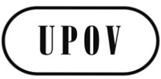 ECAJ-AG/14/9/1 Rev.ORIGINAL:  EnglishDATE:  September 25, 2014INTERNATIONAL UNION FOR THE PROTECTION OF NEW VARIETIES OF PLANTS INTERNATIONAL UNION FOR THE PROTECTION OF NEW VARIETIES OF PLANTS INTERNATIONAL UNION FOR THE PROTECTION OF NEW VARIETIES OF PLANTS GenevaGenevaGeneva